ATTENDEE INFORMATIONPAPER INFORMATIONPRICE INFORMATIONOnsite ConferenceOnline ConferenceOthersNotice*If the paper exceeds 5 pages, the additional pages will be charged. The recommended general length limit is 5-14 pages per paper, and no less than 4 pages.*All papers will be published online.*For "No shows", registration fee is nonrefundable.*Shall the conference is delayed or prevented (directly or indirectly) by the reasons of natural disasters, war, strike(s), epidemic or any other events which could not be controlled, the organizing committee shall be under no liabilities. The organizing committee reserves the right to change the conference date, venue or form of the conference (online or on-site)*Cancellation policy: Applicant should send the refund/cancellation requests to iccaee@iased.org. (The Cancellation policy are available in the official website of the ICCAEE 2022: www.iccaee.net)*Our payment system will not charge any extra fee, but the credit card payment may incur currency exchange charge which is charged by payers' bank, it should be borne by payers.*One day program fee covers: Attend meeting sessions on Oct 22. Only do a presentation (without publishing any papers) + coffee breaks, lunch and dinner (onsite conference) + conference kits (onsite conference).*Full registration fee for conference covers (Onsite Author only): publication fee + meeting sessions on Oct 22+ 2 coffee breaks, 1lunch, 1dinner on Oct 22 + conference kits.PAYMENT INFORMATIONOnline Payment linkagehttp://meeting.yizhifubj.com/web/main.action?meetingId=351IASED MEMBER APPLICATIONJoin IASED now to quality for member registration rates. Please compile and return the Membership Form along with your CV to membership@iased.org. Your application will be processed in 5 working days.                                                    OTHERFinally, we suggest you write down a biographical sketch here, for use of making introductions by Session Chair before your presentation gets started.20-120 Words(1-3 lines)Contact us at IASED LinkedIn: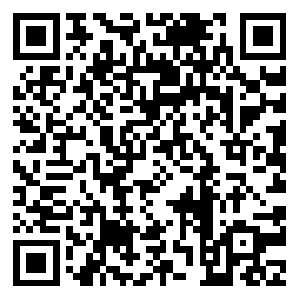 IASED LinkedInICCAEE 2022 Organizing Committee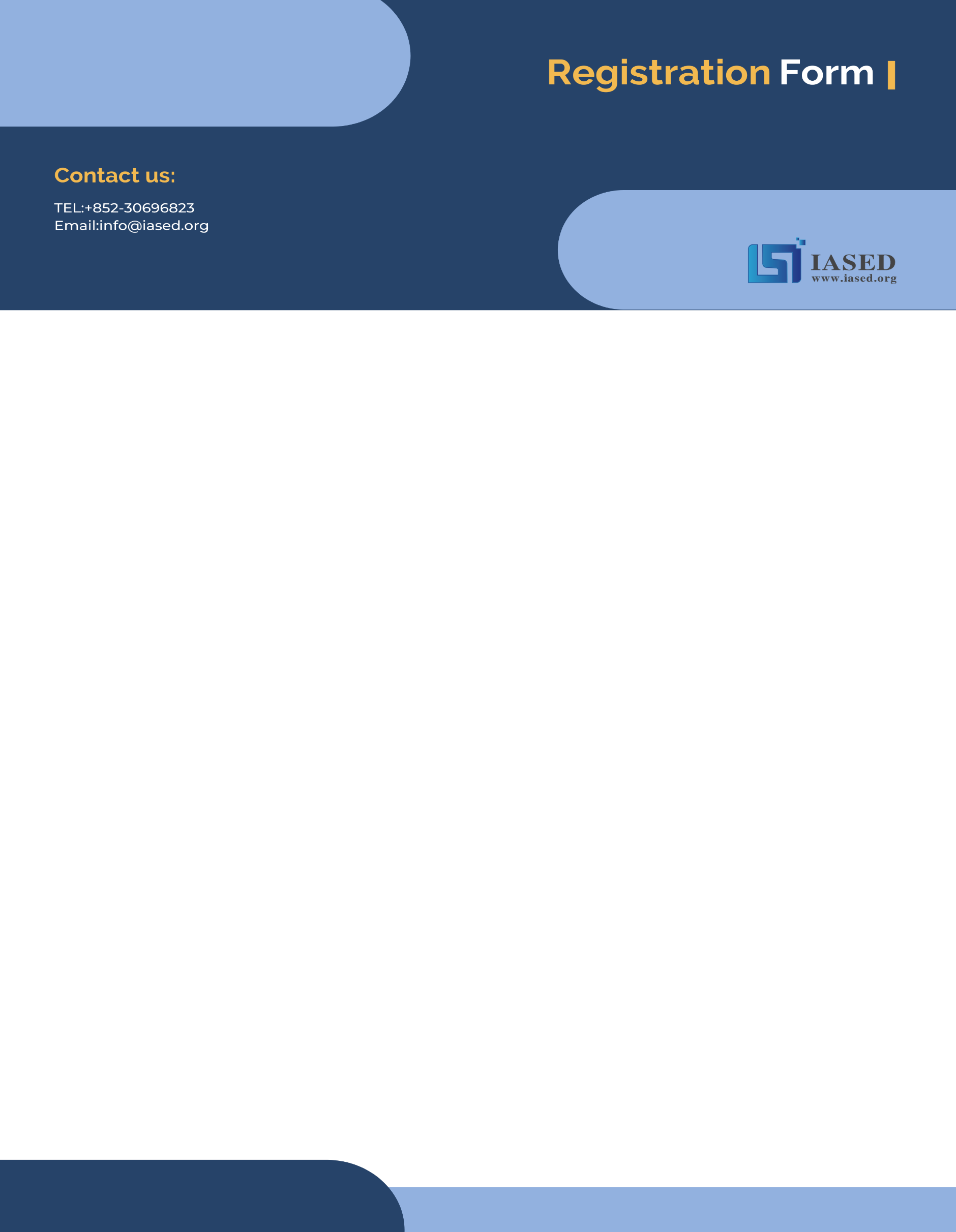 Shanghai, China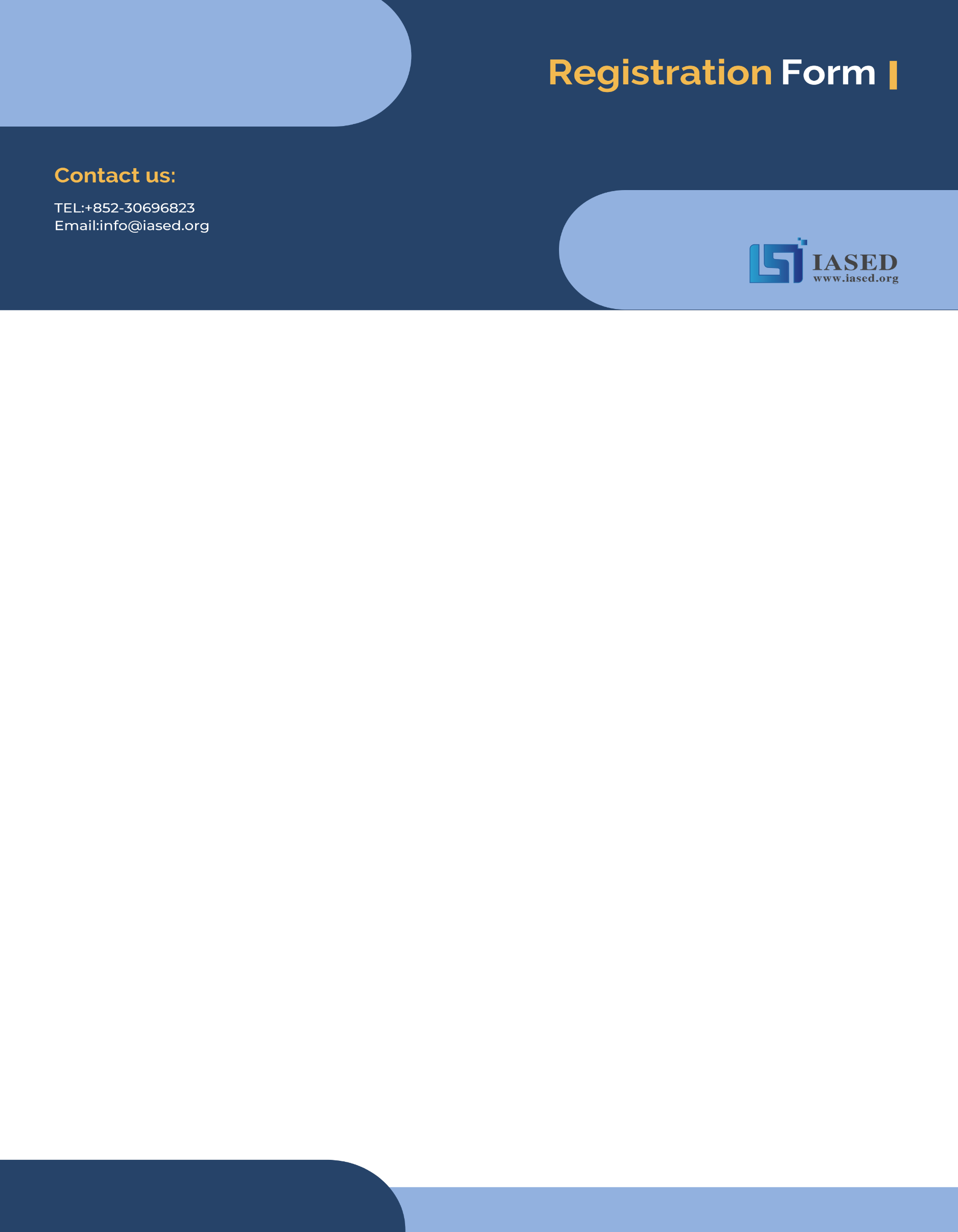 *Full Name:*Position√:  Prof.    Assoc. Prof.    Asst. Prof.    Dr.    Mr.    Ms.  *Affiliation & Nation:*Email:*Mobile Phone:*Alternative Liaison (Name & Mobile):Address& Zip Code (for post use):Catering (On-site conference on Oct 22): Lunch            Dinner Special dietary√: Diabetic      Vegetarian      Halal food      Other (please specify:              )Special dietary√: Diabetic      Vegetarian      Halal food      Other (please specify:              )Special requirements:Special requirements:*Paper ID:                       *Paper Pages:                   *Extra Page(>5 pages):*Paper Title:*Authors:*Will you be present at the on-site conference?      Yes         No  *Presentation Type√:     Oral (15 min)      Poster (5 min)      Remote Video (15 min)      Video (15 min) *Participation Certificate√:       Softcopy       Hardcopy      I do not need the certificateStudent ID No. (student only):IASED Member No. (member only):* Receipt Issued to:CategoryEarly(due by April 25, 2022)Regular(due by June 25,2022)Late(After June 25, 2022)On-site(Oct 21-23, 2022)Your ChoiceIASED Member(Author) USD 480USD 500USD 530USD 580Nonmember(Author) USD 500USD 530USD 580USD 610Student(Author) USD 450USD 480USD 520USD 550One Day Program USD 400USD 450USD 480USD 520Listener USD 350USD 400USD 450USD 500CategoryOnline Presentation (Until Oct 21, 2022)Your ChoiceIASED Member (Author)USD 390 Nonmember (Author)USD 420 Student (Author)USD 380 One Day ProgramUSD 300 ListenerUSD 230Extra ItemCostYour ChoiceExtra Page/Per pageUSD 70Extra Paper UploadUSD 370Extra Banquet TicketUSD 50E-mail: Confirmation Number:* VISA /Master cards are recommended payment methods. We will not charge any handling fees, please calculate the amount before you finish the payment.* Please fill your E-mail address used for payment and Confirmation Number you received after paying.* As the system will intercept the email address for multiple payments, it is recommended to use different email for each payment*Please make sure the conference organizer, IASED’s logo is always appear on the page until you click “Pay”. Then you will be directed to payment page.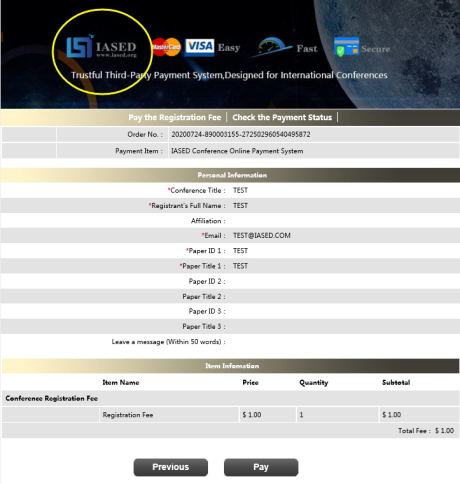 